Malteser InternationalCountry Coordination OfficePlot No. 246, Block 3k 2nd Class Residential Tongping (behind Indian Embassy)Juba, South Sudan31 October 2023Request for QuotationRFQ_JUB_2023_0223For repairs and services of Toyota Land Cruisers for 2-year framework agreement for Malteser International Office in Juba.Annex 1: Specification of BiddingAnnex 2: Bill of QuantityWe look forward to receiving your quotations by or before the submission deadline on 10 November 2023 at or before 12 pm via E-mail to: mb.procurement-juba@malteser-international.org Please write in the Subject line of your email with quotation: “RFQ_JUB_2023_0223 for repairs and services of Toyota Land Cruisers” Thank you for your cooperation.Sincerely Yours,  please consider the environment before printing this emailA.	SPECIFICATION OF BIDDINGRelated to our advertised RFQ_JUB_2023_0223 Malteser International (MI) herewith calls for quotations for repairs and services of Toyota Land Cruisers for 2-year framework agreement in Juba.Description of the organization and its activitiesMalteser International is the international humanitarian relief agency of the Sovereign Order of Malta. For over 60 years we provide relief and recovery for people during and following conflicts and disasters around the world. Christian values and humanitarian principles form the foundations of our work. In over 30 countries in Africa, the Americas, Asia and the Middle East, we support people in need – regardless of their religion, origin or political convictions.Malteser International has been working in the geographic area of today’s South Sudan since 1996. MI implements a multi-sectoral program including Food & Nutrition Security, Livelihoods, WASH, health and peaceful conflict resolution. This includes activities such as agricultural trainings, cash distributions, food for education and access to water, sanitation and hygiene. The program is aiming to increase its work with local partner organisations in order to optimise its sustainability. Furthermore, MI applies a participatory, gender sensitive and inclusive approach in its programming. As of today, MI maintains its country office in Juba while operating a program office in Wau and project offices in Uyujuku and Yei.Objective of Request for Quotation: In accordance with the overall targets of above-mentioned operations, MI plans to order repairs and services of Toyota Land Cruisers for 2-year framework agreement in Juba.The technical specifications and conditions of the quoting process are described below in the Specification of Quoting and in the Annex 2: Bill of Quantity which are part of this RFQ.Internet providers are invited to submit quotations complying with the requirements here below specified.Quotation Presentation  The quotations shall be via E-mail to: mb.procurement-juba@malteser-international.org The deadline for the delivery of the quotations is: 10 November 2023 at or before 12pmThe quotation shall be written in English. The quotation should be valid for 60 days after the deadline.The format BoQ can be used or a separate one depending on supplier’s choice.General conditionsThe quotation shall be typed or written and signed on each page by the legal representative of the supplier,The winning company might be requested to provide catalogues, pictures, technical descriptions and/or samples of items at the order stage when required,The prices of the quotation will be expressed in United States Dollars. The prices must be on unit price basis,The prices will be considered fixed whereas MI will not process Tax exemption. No additional change of whatsoever nature and type will be accepted by MI, MI reserves the right to accept or reject all quotation depending on prevailing condition at the time.Validity of quotationsEach company is bound to the quotation submitted for a period of 60 days from the deadline for submission of quotation.Language of quotationsAll quotations, official correspondence between companies and MI, as well as all documents associated with the quotation request will be in English.Submission of quotationsAll quotations must conform to the following conditions: Each quotation shall be submitted via E-mail to: mb.procurement-juba@malteser-international.org on 10 November 2023, at or before 12pm. Content of quotationsAll submitted quotations must conform to the requirements mentioned in the RFQ. Furthermore, they must include the following documents:Part 1 - Quotation: A quotation for repairs and services of Toyota Land Cruisers for 2-year framework agreement in Juba under the Framework Agreement. The format BoQ can be used or a separate one depending on supplier’s choice. Additional sheets may be attached for further details. Part 2 - Legal documentsCopy of the company’s certificate of incorporation,Copy of Chamber of Commerce registration, Copy Tax Identification Certificate,Copy of Certificate of Operation,Company’s Bank Statement of last three months (for July, August and September 2023),Average turnover for the past 2 years in USD (for 2021 and 2022),Company’s official address,Company’s phone numbers,Bank account details (where money would be paid),Ownership of quotationsMI reserves/funds ownership of all quotations received. As a consequence, bidders will not be able to stipulate requirements that their quotations are to be returned.Opening of submitted quotationsThe quotations will be opened on 10 November 2023 in MI Office in Juba, South Sudan, by the Evaluation Committee. The selection process will be recorded in writing by the Evaluation Committee.Quotations evaluationThe criteria applied for the evaluation will be the legal conformity, the price, the technical experiences, the compliance with technical specifications and quality standards, having an office in Juba, having a mechanical workshop with tools and equipment and store with spare parts and consumables in stock in Juba and the capacity to deliver. The work will be awarded to the winning bidder according to the timetable mentioned above.Exclusion criteria The following are exclusion criteria:Not submitted the following company registration documents in South Sudan:Copy of the company’s certificate of incorporation,Copy of Chamber of Commerce registration, Copy Tax Identification Certificate,Copy of Certificate of Operation,Not bided according to the specification andSpecific Technical and Financial Evaluation Criteria to standards:Comparative Bid Analysis and justification basing on responsiveness of the selected supplier by evaluation committee,Contract Agreement will directly be issued to the selected supplier upon approval.Terms of paymentThe payment will be done in United States Dollar by bank transfer or cheque as specified below:Payment will be carried out quarterly upon received invoices from the Contractor.Annex 2: Bill of QuantityFor repairs and services of Toyota Land Cruisers under 1-year framework agreement in Juba.Estimated repairs and services of Toyota Land Cruisers to be ordered for 2-year Framework Agreements is 26,000 USD.     31 October 2023On behalf of Malteser International:		 				Sincerely Yours,  please consider the environment before printing this email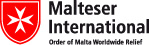 South Sudan Coordination Office 
Nermin Silajdzic. Country Logistics Coordinator
Plot No. 246, Block 3k 2nd Class Residential Tongping (behind Indian Embassy)Central Equitorial State, Juba, South Sudan
M: +211 (0) 911 746 963 · M: +211 (0) 924 767 949
nermin.silajdzic@malteser-international.org · Skype: nsilajdzic
www.malteser-international.org
Malteser International Europe/Malteser Hilfsdienst e. V., County Court Cologne, VR 4726
Executive Board: Karl Prinz zu Löwenstein, Dr. Elmar Pankau,
Douglas Graf Saurma-Jeltsch, Verena Hölken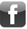 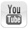 Legal advice: This communication is for use by the intended recipient and contains information that may be privileged, confidential or copyrighted under applicable law. If you are not the intended recipient, you are hereby formally notified that any use, copying or distribution of this e-mail, in whole or in part, is strictly prohibited. Please notify the sender by return e-mail and delete this e-mail from your systems.Legal advice: This communication is for use by the intended recipient and contains information that may be privileged, confidential or copyrighted under applicable law. If you are not the intended recipient, you are hereby formally notified that any use, copying or distribution of this e-mail, in whole or in part, is strictly prohibited. Please notify the sender by return e-mail and delete this e-mail from your systems.Legal advice: This communication is for use by the intended recipient and contains information that may be privileged, confidential or copyrighted under applicable law. If you are not the intended recipient, you are hereby formally notified that any use, copying or distribution of this e-mail, in whole or in part, is strictly prohibited. Please notify the sender by return e-mail and delete this e-mail from your systems.A1: ENGINES A1: ENGINES A1: ENGINES A1-1: Common partsA1-1: Common partsA1-1: Common partsNoNoItem DescriptionUnitPart numberUnit price USDUnit price USDA1-1-1A1-1-1Oil filter element, HZJ78/79Pc90915-30002A1-1-2A1-1-2Oil engine sump drain plug, HZJ78/79Pc90341-12012A1-1-3A1-1-3Oil sumps drain plug gasket, HZJ78/79Pc90430-12031A1-1-4A1-1-4Mosquito net, radiator protection for vehicles Mk1PcTVEAMOSN2V-A1-1-5A1-1-5Mosquito net, radiator protection for vehicles Mk2PcTVEAMOSN3V-A1-1-6A1-1-6Tightener for fixation (mosquito net vehicle)PcTVEAMOSN2VTA1-1-7A1-1-7Washable dry air cleaner element, HZJ78/79 (A)Pc17801-61030A1-1-8A1-1-8Nut wing, air cleaner cover, HZJ78/79Pc90175-08008A) Base the air filter element replacement periodically on the conditions of useA) Base the air filter element replacement periodically on the conditions of useA) Base the air filter element replacement periodically on the conditions of useA) Base the air filter element replacement periodically on the conditions of useA) Base the air filter element replacement periodically on the conditions of useA) Base the air filter element replacement periodically on the conditions of useA1-2: Other Engine partsA1-2: Other Engine partsA1-2: Other Engine partsNoNoItem DescriptionUnitPart numberUnit price USDUnit price USDA1-2-1A1-2-1Timing belt, HZJ78/79, prod. date after Mai 98Pc13568-19195A1-2-2A1-2-2Fan and alternator belt (one pair), HZJ78/79Pc90916-02452A1-2-3A1-2-3Thermostat, HZJ78/79 (B)Pc90916-03089A1-2-4A1-2-4Radiator cap, HZJ78/79Pc16401-67150A1-2-5A1-2-5Exhaust pipe cushion, HZJ78/79Pc17567-17020A1-2-6A1-2-6Idler sub-assy, timing belt, HZJ78/79Pc13505-17020A1-2-7A1-2-7Tensioner assy, timing belt, HZJ78/Pc13540-17011(B) Never use Vehicles without thermostat (engine overheating risk)(B) Never use Vehicles without thermostat (engine overheating risk)(B) Never use Vehicles without thermostat (engine overheating risk)(B) Never use Vehicles without thermostat (engine overheating risk)(B) Never use Vehicles without thermostat (engine overheating risk)A2: ENGINE FUEL GROUPA2: ENGINE FUEL GROUPA2: ENGINE FUEL GROUPA2-1: Common partsA2-1: Common partsA2-1: Common partsNoNoItem DescriptionUnitPart numberUnit price USDUnit price USDA2-1-1A2-1-1Fuel filter element for pre-filter, HZJ78/79Pc04234-68010A2-1-2A2-1-2Fuel filter and decanter element, HZJ78/79 Mk1Pc23390-64480A2-1-3A2-1-3Fuel filter and decanter element, HZJ78/79 Mk2Pc23390-51020A2-1-4A2-1-4Fuel filter and decanter bleed plug, HZJ78/79Pc23388-64470A2-1-5A2-1-5Fuel filter and decanter bleed plug gasket, HZJ78/79Pc23344-54010A2-1-6A2-1-6Washer (top, aluminium) for injector HZJ78/79Pc23654-64010A2-2: Other Fuel Group partsA2-2: Other Fuel Group partsA2-2: Other Fuel Group partsNoNoItem DescriptionUnitPart numberUnit price USDUnit price USDA2-2-1A2-2-1Switch fuel level warning, HZJ78/79 Mk1Pc84461-60080A2-2-2A2-2-2Clip for main fuel hose and axle breathers, HZJ78/79Pc96132-30600A2-2-3A2-2-3Hose clip, return fuel line HZJ78/79Pc96132-41500A3: TRANSMISSIONA3: TRANSMISSIONA3: TRANSMISSIONA3-1: Common partsA3-1: Common partsA3-1: Common partsNoNoItem DescriptionUnitPart numberUnit price USDUnit price USDA3-1-1A3-1-1Nipple, HZJ78/79 Pc96451-00600A3-1-2A3-1-2Nipple bent, propeller shaft universal joint, HZJ78/79 Pc90416-06004A3-1-3A3-1-3Filler plugs for axles, gear and transfer case, HZJ78/79 Pc90341-18006A3-1-4A3-1-4Axles, transfer and gear case oil drain plug, magnetized, HZJ78/79 Pc90341-18057A3-1-5A3-1-5Oil drain & filler plug gasket, gear and transfer case, HZJ78/79 Pc90430-18008A3-1-6A3-1-6Oil drain & filler plug gasket, for Axles Fr & Rr, HZJ78/79 Pc12157-10010A3-1-7A3-1-7Wheel bolt front & rear, HZJ78/79Pc90942-02077A3-1-8A3-1-8Wheel nut, HZJ78/79Pc90942-01101A3-2: Clutch partsA3-2: Clutch partsA3-2: Clutch partsNoNoItem DescriptionUnitPart numberUnit price USDUnit price USDA3-2-1A3-2-1Clutch disc, HZJ78/79 Pc31250-60430A3-2-2A3-2-2Cover clutch assembly, HZJ78/79Pc31210-36330A3-2-3A3-2-3Clutch bearing, HZJ78/79Pc31230-60200A3-2-5A3-2-5Bearing for input shaft, clutch, HZJ78/79Pc90363-12010A3-3: Other Propeller Shaft, gear and transfer case partsA3-3: Other Propeller Shaft, gear and transfer case partsA3-3: Other Propeller Shaft, gear and transfer case partsA3-3: Other Propeller Shaft, gear and transfer case partsNoNoItem DescriptionUnitPart numberUnit price USDUnit price USDA3-3-1A3-3-1 Front propeller shaft universal joint, HZJ78/79 Pc04371-60070A3-3-2A3-3-2Rear propeller shaft universal joint, HZJ78/79Pc04371-36050A3-3-3A3-3-3Oil seal, for front output shaft retainer, HZJ78/79Pc90311-48022A3-3-4A3-3-4Oil seal, for rear output shaft retainer, HZJ78/79 until March 2003Pc90311-48010A3-3-4aA3-3-4aOil seal, for rear output shaft retainer, HZJ78/79 after March 2003Pc90311-48023A3-4: Other Drive Shaft and Differential partsA3-4: Other Drive Shaft and Differential partsA3-4: Other Drive Shaft and Differential partsNoNoItem DescriptionUnitPart numberUnit price USDUnit price USDA3-4-1A3-4-1Front drive pignon nut, HZJ78/79Pc90177-22003A3-4-2A3-4-2Rear drive pignon nut, HZJ78/79 Pc90179-22016A3-4-3A3-4-3Differentials oil seal, FR HZJ78/79 Pc90311-38047A3-4-4A3-4-4Rear differentials oil seal, HZJ78/79Pc90311-38066A3-4-5A3-4-5Rear differentials oil seal, HZJ78/79 after 02/02Pc90311-41009A3-4-6A3-4-6Front axle drive shaft oil seal, HZJ78/79 Pc90310-35010A3-4-7A3-4-7Rear axle drive shaft oil seal, HZJ78/79 Pc90310-36003A3-4-8A3-4-8Front drive shaft ring, th: 2,4 mm, HZJ78/79 Pc90520-31007A3-4-9A3-4-9Gasket kit, front axle hub, HZJ78/79Pc04434-60070A3-4-10A3-4-10Rear diff outer/front bearing HZJ78/79, for rear drive pignon Pc90366-30071A3-4-11A3-4-11Rear diff inner bearing HZJ78/79, for rear drive pignonPc90366-40111A3-4-12A3-4-12Rear diff outer/front bearing HZJ, for rear drive pignon after 08/06Pc90366-33006A3-4-13A3-4-13Rear diff case bearing HZJ78/79Pc90366-50054A3-4-14A3-4-14Rear diff bearing spacer Mk1Pc41231-60030A3-4-15A3-4-15Rear diff bearing spacer Mk2Pc41231-60040A3-4-16A3-4-16Rear diff carrier gasket HZJ78/79Pc42181-60060A3-5: Other Axles partsA3-5: Other Axles partsA3-5: Other Axles partsNoNoItem DescriptionUnitPart numberUnit price USDUnit price USDA3-5-1A3-5-1Rear and front hub oil seal, HZJ78/79  Pc90311-62001A3-5-2A3-5-2Front inner wheel axle bearing (and rear for full floating axle), HZJ78/79 Pc90080-36064A3-5-3A3-5-3Front outer wheel axle bearing (and rear for full floating axle), HZJ78/79Pc90080-36067A3-5-4A3-5-4Knuckle washer for front wheel axle bearing adjusting nut, HZJ78/79Pc90214-42030A3-5-5A3-5-5Front wheel axle bearing adjusting nut, HZJ78/79Pc43521-60011A3-5-6A3-5-6Lock washer for front wheel axle bearing adjusting nut, HZJ78/79Pc90215-42025A3-5-7A3-5-7Screw, rear axle bearing lock nut, HZJ78/79Pc42419-60011A3-5-8A3-5-8Front and rear washer cone for axle shaft, HZJ78/79Pc42323-60030A3-5-9A3-5-9Front and rear axle shaft bolt, HZJ78/79Pc90116-10201A3-5-10A3-5-10Nut for front and rear axle shaft, HZJ78/79  Pc90201-10075A3-5-11A3-5-11Washer for front and rear axle shaft, HZJ78/79Pc90170-10039A3-5-12A3-5-12Front & rear axle outer shaft flange gasket, HZJ78/79Pc43422-60070A4: STEERINGA4: STEERINGA4: STEERINGNoNoItem DescriptionUnitPart numberUnit price USDUnit price USDA4-1A4-1Steering knuckle arm bearing, HZJ 78/79Pc90366-20003A4-2A4-2Front knuckle gasket kit, HZJ 78/79Kit43204-60031A4-3A4-3Steering damper, HZJ 78/79 Mk1Pc45700-69155A4-4A4-4Steering damper, HZJ 78/79 Mk2Pc45700-69175A4-5A4-5Seal, steering link dust, right, HZJ78/79Pc45457-60010A4-6A4-6Seal, steering link dust, left, HZJ78/79Pc45458-60010A4-7A4-7Ring for relay rod seal, HZJ78/79Pc90467-32002A4-8A4-8Rod end, left for HZJ78/79, Right for RHD Pc45047-69085A4-9A4-9Rod end, Right, HZJ 78/79Pc45046-69135A4-10A4-10Nut, steering damper, HZJ 78/79Pc94184-61200A5: BRAKE A5: BRAKE A5: BRAKE A5-1: Common partsA5-1: Common partsA5-1: Common partsNoNoItem DescriptionUnitPart numberUnit price USDUnit price USDA5-1-1A5-1-1Rear brake cylinder cup kit, HZJ78/79Kit04906-35130A5-1-2A5-1-2Rear brake shoes kit, HZJ78/79Kit04495-60070A5-1-3A5-1-3Front disc brake pad kit, HZJ 78/79Kit04465-60250A5-1-4A5-1-4Countersunk screw for retaining rear brake drums, HZJ78/79 Pc90113-10003A5-1-5A5-1-5Cap bleeder plug, HZJ78/79 Pc31478-30010A5-1-6A5-1-6Plug hole for rear brake (for adjuster), HZJ78/79  Pc47491-20011A5-1-7A5-1-7Plug hole for rear brake (shoe control), HZJ78/79 Pc47492-28010A5-1-8A5-1-8Front and rear brake shoes hold down pin, HZJ78/79 Pc47447-60010A5-1-9A5-1-9Rear brake shoes hold down cup, HZJ78/79 Pc47449-30020A5-1-10A5-1-10Brake shoes HOLD DOWN spring, HZJ78/79 Pc90501-20012A5-1-11A5-1-11Rear brake shoes back TENSION spring (the small one), HZJ78/79 Pc90506-18031A5-1-12A5-1-12Spring, tension for rear brake automatous adjust lever, HZJ 78/79Pc90506-12031A5-1-13A5-1-13Washer C for rear brake, HZJ78/79 Pc90213-07010A5-1-14A5-1-14Ring E for rear brake, HZJ78/79 Pc96160-00500A5-1-15A5-1-15Parking brake wire (inside the rear drum), HZJ 78/79Pc47616-35030A5-2: Other parts inside rear drumsA5-2: Other parts inside rear drumsA5-2: Other parts inside rear drumsNoNoItem DescriptionUnitPart numberUnit price USDUnit price USDA5-2-1A5-2-1Adjuster assy shoes right, for rear brake drum HZJ 78/79Pc47061-60030A5-2-2A5-2-2Adjuster assy shoes left, for rear brake drum HZJ 78/79Pc47062-60020A5-2-3A5-2-3Right rear brake automatic adjusting lever, HZJ78/79 Pc47643-60010A5-2-4A5-2-4Left rear brake automatic adjusting lever, HZJ78/79 Pc47644-60010A5-2-5A5-2-5Spring, tension for parking brake bell crank return, HZJ78/79 Pc90506-20033A5-3: Repair kitsA5-3: Repair kitsA5-3: Repair kitsNoNoItem DescriptionUnitPart numberUnit price USDUnit price USDA5-3-1A5-3-1Front disc brake cylinder repair kit, HZJ 78/79Kit04479-60070A5-3-2A5-3-2Front disc brake fitting kit, HZJ 78/79Kit04947-60090A5-4: Other brake partsA5-4: Other brake partsA5-4: Other brake partsNoNoItem DescriptionUnitPart numberUnit price USDUnit price USDA5-4-1A5-4-1Front disc brake bleeder plug, HZJ78/79 Pc47547-60030A5-4-2A5-4-2Clips for brake hose flexible, HZJ 78/79Pc90468-08044A5-4-3A5-4-3Brake hose front, flexible, HZJ 78Pc90947-02B48A5-4-4A5-4-4Brake hose flexible, rear, HZJ 78Pc90947-02B52A5-4-5A5-4-5Front brake disc, HZJ78/79 Pc43512-60141A5-4-6A5-4-6Brake drum, HZJ78/79Drum42431-60250A6: SUSPENSIONA6: SUSPENSIONA6: SUSPENSIONA6-1: Common partsA6-1: Common partsA6-1: Common partsNoNoItem DescriptionUnitPart numberUnit price USDUnit price USDA6-1-1A6-1-1Shock absorber, Front, Toyota HZJ 78/79 (the unit) Pc48511-69675A6-1-2A6-1-2Shock absorber, Rear, Toyota HZJ 78/79 Mk1 (the unit)Pc48531-69645A6-1-3A6-1-3Shock absorber, Rear, Toyota HZJ 78/79 Mk2 (the unit)Pc48531-69855A6-1-4A6-1-4Front shock absorber bushes, HZJ 78/79 Pc90948-01004A6-1-5A6-1-5Rear shock absorber bush, HZJ78/79Pc90385-19003A6-1-6A6-1-6Bush for rear spring shackle (lower), HZJ 78/79Pc90385-18021A6-1-7A6-1-7Bush for rear spring shackle (upper), HZJ 78/79Pc90385-18022A6-1-8A6-1-8Cushion front stabilizer bar, HZJ 78/79Bar90385-13009A6-1-9A6-1-9Bushes rear stabilizer bar HZJ 78/79Bar48815-26020A6-1-10A6-1-10Bushes front stabilizer bar, HZJ 78/79Bar48815-60170A6-1-11A6-1-11Cushion rear stabilizer bar, HZJ 78/79Bar48817-30010A6-1-12A6-1-12Bushes rear stabilizer bar, HZJ 78/79Bar90385-11021A6-1-13A6-1-13Bracket, no 1, front stabilizer bar, RH, HZJ 78/79Bar48824-60130A6-1-14A6-1-14Bracket, no 1, front stabilizer bar, LH, HZJ 78/79Bar48829-60080A6-2: Other stabilizer bars partsA6-2: Other stabilizer bars partsA6-2: Other stabilizer bars partsNoNoItem DescriptionUnitPart numberUnit price USDUnit price USDA6-2-1A6-2-1Cover, front stabilizer bracket, front and rear HZJ78/79 Pc48823-60030A6-2-2A6-2-2Screw for cushion front stabilizer bar, HZJ 78/79Bar90119-10765A6-2-3A6-2-3Spacer for cushion front stabilizer bar, HZJ 78/79Bar90560-10044A6-2-4A6-2-4Nut for cushion front stabilizer bar, HZJ 78/79Bar94184-01001A6-2-5A6-2-5Retainer, Cushion rear stabilizer bar, HZJ 78/79Bar90948-02126A6-2-6A6-2-6Retainer, Cushion rear stabilizer bar, HZJ 78/79Bar90948-02127A6-2-7A6-2-7Socket for cushion rear stabilizer bar, HZJ 78/79Bar90560-10275A6-2-8A6-2-8Link sub assy rear stabilizer bar, HZJ 78/79Bar48802-60090A6-2-9A6-2-9Link sub assy Front stabilizer bar, HZJ 78/79Bar48802-60050A6-3: Other various suspension partsA6-3: Other various suspension partsA6-3: Other various suspension partsNoNoItem DescriptionUnitPart numberUnit price USDUnit price USDA6-3-1A6-3-1Rear shock absorber fixing bolt, HZJ78/79Pc90119-12088A6-3-2A6-3-2Rear shock absorber washer, HZJ78/79Pc90948-03011A6-3-3A6-3-3Retainer, cushion, N°1, for front shock absorber, HZJ 78/79Pc90948-02141A6-3-4A6-3-4Retainer, cushion, N°2, for front shock absorber, HZJ 78/79Pc48509-60040A6-3-5A6-3-5Nut for front shock absorber, HZJ 78/79Pc94184-61200A6-3-6A6-3-6Bushes lower arm, on front axle, HZJ 78/79Pc48702-60050A6-3-7A6-3-7Bushes lower arm, HZJ 78/79Pc48061-60050A6-3-8A6-3-8Screw for lower arm & rod assy for front lateral control HZJ 78/79Pc90119-16003A6-3-9A6-3-9Nut between lower arm and Front axle cover HZJ 78/79Pc90179-16015A6-3-10A6-3-10Screw between lower arm and chassis HZJ 78/79Pc90105-18006A6-3-11A6-3-11Nut between lower arm and chassis HZJ 78/79Pc90170-18007A6-3-12A6-3-12Washer between lower arm and chassis HZJ 78/79Pc90201-19011A6-3-13A6-3-13Bush for front lateral control rod (Panhard rod) LHD HZJ78/79Rod48706-60070A6-3-14A6-3-14Bush for front lateral control rod (Panhard rod) RHD HZJ78/79Rod48706-60030A6-4: Other Spring bumpersA6-4: Other Spring bumpersA6-4: Other Spring bumpersNoNoItem DescriptionUnitPart numberUnit price USDUnit price USDA6-4-1A6-4-1Right & left, front spring bumper, HZJ 78/79Pc48304-60110A6-4-2A6-4-2Rear spring bumper, HZJ 78/79Pc48306-60160A6-4-3A6-4-3Bumper, Right spring assy, front suspension Hollow, HZJ 78/79Pc48310-60101A6-4-4A6-4-4Bumper, Left spring assy front suspension Hollow, HZJ 78/79Pc48310-60111A6-4-5A6-4-5Coil spring for front suspension, reinforced, HZJ 78/79Pc48131-6B340A6-5: Other Spring partsA6-5: Other Spring partsA6-5: Other Spring partsNoNoItem DescriptionUnitPart numberUnit price USDUnit price USDA6-5-1A6-5-1Bush (outer) for rear spring pin, HZJ78/79Pc90389-14056A6-5-2A6-5-2Bush (inner) for rear spring pin, HZJ78/79Pc90389-22003A6-5-3A6-5-3Shackle kit, rear spring, HZJ 78/79 Pc04483 - 60130A6-5-4A6-5-4Rear spring, 8 leaves, HZJ78Pc48210-6A020A6-5-5A6-5-5Rear spring, 11 leaves, HZJ79Pc48210-6A040A7: ELECTRICITYA7: ELECTRICITYA7: ELECTRICITYA7-1: Common partsA7-1: Common partsA7-1: Common partsNoNoItem DescriptionUnitPart numberUnit price USDUnit price USDA7-1-1A7-1-1Battery (original type), 12 volts/75 amperes. Without acidPcPELEBATA070A7-1-2A7-1-2H4 head lamp bulb, 12 volts, 1 unitPcTVECBULB4H1A7-1-3A7-1-3Rear light and stop bulb, 12 volts, 21/5 wattsPcTVECBULB1STA7-1-4A7-1-4Flasher bulb 12 volts, 21 wattsPcTVECBULB1FLA7-1-5A7-1-5Roof light bulb12 volts, 10 wattsPcTVECBULB1ROA7-1-6A7-1-6Light bulb 12 volts, 5 wattsPcTVECBULB1SIA7-1-7A7-1-7Bulbs spares set H4, 12volts, 1 unitSetTVECBULB1S-A7-1-8A7-1-8US type fuse for Toyota, 5 amperesPcTVECFUSF005A7-1-9A7-1-9US type fuse for Toyota, 7,5 amperesPcTVECFUSF007A7-1-10A7-1-10US type fuse for Toyota, 10 amperesPcTVECFUSF010A7-1-11A7-1-11US type fuse for Toyota, 15 amperesPcTVECFUSF015A7-1-12A7-1-12US type fuse for Toyota, 20 amperesPcTVECFUSF020A7-1-13A7-1-13US type fuse for Toyota, 30 amperesPcTVECFUSF030A7-2: Various Electricity partsA7-2: Various Electricity partsA7-2: Various Electricity partsNoNoItem DescriptionUnitPart numberUnit price USDUnit price USDA7-2-1A7-2-1Right front turn lamp lens for HZJ 78/79, Mk1Pc81511-60520A7-2-2A7-2-2Left front turn lamp lens for HZJ 78/79, Mk1Pc81521-60390A7-2-3A7-2-3Right rear combination lamp lens for HZJ 78Pc81551-90K09A7-2-4A7-2-4Left rear combination lamp lens for HZJ 78Pc81561-90K09A7-2-5A7-2-5Right rear combination lamp lens for HZJ 79Pc81551-60451A7-2-6A7-2-6Left rear combination lamp lens, HZJ 79Pc81561-60381A7-2-7A7-2-7Sensor, speedometer, HZJ 78/79Pc83181-20040A8: BODYA8: BODYA8: BODYA8-1: Body Common partsA8-1: Body Common partsA8-1: Body Common partsNoNoItem DescriptionUnitPart numberUnit price USDUnit price USDA8-1-1A8-1-1Windshield glass wiper blade, HZJ7# Mk1Pc85214-35010A8-1-2A8-1-2Windshield glass wiper blade, LH, HZJ78/79 Mk2Pc85214-12301A8-1-3A8-1-3Windshield glass wiper blade, RH, HZJ78/79 Mk2Pc85214-50061A8-1-4A8-1-4Bumper cushion front door right & left HZJ78/79Pc90541-09006A8-1-5A8-1-5Bumper cushion rear door, (down), SW, HZJ78/79Pc90541-07023A8-1-6A8-1-6Rear hood bumper, HZJ 78/79 Mk1Pc53384-60030A8-1-7A8-1-7Rear hood bumper, HZJ78/79 Mk2Pc53384-60060A8-1-8A8-1-8Clip, trim board, HZJ78/79Pc90467 - 12031A8-2:  Other outside body partsA8-2:  Other outside body partsA8-2:  Other outside body partsNoNoItem DescriptionUnitPart numberUnit price USDUnit price USDA8-2-1A8-2-1Front hood bumper, HZJ78/79 Mk1Pc53382-60011A8-2-2A8-2-2Front hood bumper, HZJ78/79 Mk2Pc53382-60030A8-2-3A8-2-3Front hood bumper (fixed on hood), HZJ 78/79 Mk2Pc90541-09069A8-2-4A8-2-4Right mirror, HZJ78/79Pc87910-60680A8-2-5A8-2-5Left mirror, HZJ78/79Pc87940-60600A8-2-6A8-2-6Windshield glass wiper assy, Right, HZJ78/79PcTXTOWINSWBA8-2-7A8-2-7Windshield glass station-wagon HZJ78 and pick-up HZJ79Pc56111-60220A8-2-8A8-2-8Weather-strip, windshield for station-wagon HZJ78 and pick-up HZJ79Pc56121-60120A8-2-9A8-2-9Pre cleaner assy, top of air intake HZJ78/79Pc17730-61010A8-2-10A8-2-10Clamp for hood support rod, HZPc53455-14020A8-2-11A8-2-11Clamp for hood support rod, HZPc53455-44010A8-3: Other inside body partsA8-3: Other inside body partsA8-3: Other inside body partsNoNoItem DescriptionUnitPart numberUnit price USDUnit price USDA8-3-1A8-3-1Handle, back door opening, Station Wagon, HZ/78/79Pc69212-60030A8-3-2A8-3-2Stopper sub assy, back door, Upper, SW, HZJ78/79Pc69041-60011A8-3-3A8-3-3Clip, lock assy, doors, HZ/78/79Pc69759-20070A8-3-4A8-3-4Right sun visor, PZ/HZJ78/79Pc74310-60A60-B1A8-3-5A8-3-5Left sun visor, HZJ78/79Pc74320-60301-B0A8-4: Other fuel tank partsA8-4: Other fuel tank partsA8-4: Other fuel tank partsNoNoItem DescriptionUnitPart numberUnit price USDUnit price USDA8-4-1A8-4-1Fuel tank cap without key, SW, HZJ78Pc77310-12150A8-4-2A8-4-2Fuel tank cap with key, Pick-up, HZJ79Pc69058-60141A8-4-3A8-4-3Gasket, tank drain plug, HZJ78/79Pc90430-12245A8-4-4A8-4-4Valve assy, fuel tank solenoid, main HZJ78/79 Mk1Pc77710-60160A8-4-5A8-4-5Valve assy, fuel tank solenoid, main HZJ78/79 Mk2Pc77710-60190Exceptional partsExceptional partsExceptional partsB1: ENGINES B1: ENGINES B1: ENGINES NoNoItem DescriptionUnitPart numberUnit price USDUnit price USDB1-1B1-1Glow plug (11 Volts-12 Volts), HZJ7#, from 98/05Pc19850-17020B1-2B1-2Glow plug cap, HZJ78/79Pc90189-04024B1-3B1-3Exhaust pipe fixing nut on manifold, HZJ78/79Pc90179-10070B1-4B1-4Exhaust pipe fixing stud on manifold, HZJ78/79Pc90126-10006B1-5B1-5Gasket between exhaust pipe and manifold, HZJ78/79Pc90917-06059B1-6B1-6Water pump HZJ78/79Pc16100-19235B2: ENGINE FUEL GROUPB2: ENGINE FUEL GROUPB2: ENGINE FUEL GROUPNoNoItem DescriptionUnitPart numberUnit price USDUnit price USDB2-1B2-1Gasket injection nozzle seat HZJ78/7911177-64010B2-2B2-2Fuel filter body with water level sensor, HZJ78/79 MkII23382-51020B3: TRANSMISSIONB3: TRANSMISSIONB3: TRANSMISSIONNoNoItem DescriptionUnitPart numberUnit price USDUnit price USDB3-1B3-1Clutch master cylinder kit without booster, HZJ78/79 Mk1Kit04311-60100B3-2B3-2Clutch master cylinder without booster, LHD, HZJ78/79 Mk2Pc31420-60050B3-3B3-3Clutch release cylinder kit, HZJ78/79Kit04313-28020B3-4B3-4Front propeller shaft setting bolt in front axle, HZJ78/79Pc90105-10424B3-5B3-5Front propeller shaft setting bolt in front axle, transfer output, HZJ78/79Pc90114-10061B3-6B3-6Rear propeller shaft setting bolt in rear axle, HZJ78/79Pc90105-11044B3-7B3-7Rear propeller shaft setting bolt, transfer output, HZJ78/79Pc90114-11003B3-8B3-8Front output propeller shaft setting bolt nut, HZJ78/79Pc90178-10006B3-9B3-9Front output propeller shaft setting bolt washer, HZJ78/79Pc90560-10101B3-10B3-10Rear output propeller shaft setting bolt nut, HZJ78/79Pc90178-11001B3-11B3-11Rear output propeller shaft setting bolt washer, HZJ78/79Pc90201-11013B3-12B3-12Nut, rear and front output shaft, transfer case, HZJ78/79Pc90179-22005B3-13B3-13Seal, dust for front axle hub, HZJ78/79Pc90313-93003B3-14B3-14Seal, oil for rear axle hub, HZJ78/79Pc90313-93001B3-15B3-15Breathers plug for front and rear axles, HZJ78/79Pc90930-03097B3-16B3-16Cap front axle outer shaft flange, HZJ78/79 Pc43423-35010B3-17B3-17Bush for steering knuckle, HZJ78/79Pc90381-35001B3-18B3-18Bearing needle for steering knuckle, HZJ78/79Pc90364-33011B4: STEERINGB4: STEERINGB4: STEERINGNoNoItem DescriptionUnitPart numberUnit price USDUnit price USDB4-1B4-1Gasket kit, power steering box HZJ78/79Kit04445-60070B4-2B4-2Gasket kit, power steering pump HZJ78/79 Mk1Kit04446-60070B4-3B4-3Gasket kit, power steering pump HZJ78/79 Mk2Kit04446-60130B4-4B4-4Rotor sub-assy, steering pump HZJ78/79 Mk1Pc44033-36060B5: BRAKE B5: BRAKE B5: BRAKE NoNoItem DescriptionUnitPart numberUnit price USDUnit price USDB5-1B5-1Master cylinder repair kit (front disc brake), HZJ 78/79Kit04493-60300B5-2B5-2Front disc brake, shim kit anti squeal, HZJ 78/79Kit04945-60030B5-3B5-3RHD parking brake cable, HZJ 78 HardtopCable46410-60830B5-4B5-4RHD parking brake cable, HZJ 79 PUCable46410-60850B5-5B5-5LHD parking brake cable, HZJ 78 HardtopCable46410-60840B5-6B5-6LHD parking brake cable, HZJ 79 PUCable46410-60860B5-7B5-7Tube n°3, right, rear brake (on wheel cylinder), HZJ78Pc47324-60330B6: SUSPENSIONB6: SUSPENSIONB6: SUSPENSIONNoNoItem DescriptionUnitPart numberUnit price USDUnit price USDB6-2B6-2Spring centre bolt for leaves rear HZJ 79 Pc48247-36720B6-3B6-3Rear spring centre bolt for leaves, HZJ 78Pc48247-36200B6-4B6-4Rear spring centre bolt for 11 leaves, Pick Up HZJ 79 Pc48247-6A040B6-5B6-5Rear spring centre bolt nut, HZJ79 11 leavesPc48284-60062B6-6B6-6Rear spring centre bolt nut, HZJ 78/79Pc48284-37130B6-7B6-7Rear U-bolt for 7 or 8 leaves (L=210 mm), HZJ78/79   Pc90117-14002B6-8B6-8Rear U-bolt for 11 leaves for pick up (L = 250 mm)Pc90117-14072B6-9B6-9U-bolt nut, HZJ78/79Pc90179-14023B6-10B6-10U-bolt washer, HZJ78/79Pc90201-15012B7: ELECTRICITYB7: ELECTRICITYB7: ELECTRICITYNoNoItem DescriptionUnitPart numberUnit price USDUnit price USDB7-1B7-1Negative battery clampPcTVEACLAM01NB7-2B7-2Positive battery clampPcTVEACLAM01PB7-3B7-3Semi sealed beam for LHD, H4 Type, HZJ78/79 Mk1Pc90981-01035B7-4B7-4Semi sealed beam for RHD, H4 Type, HZJ78/79 Mk1Pc90981-01037B7-5B7-5Headlamp LH for LHD, HZJ78/79 Mk2Pc81130-60C10B7-6B7-6Headlamp LH for RHD, HZJ78/79 Mk2Pc81130-60C00B7-7B7-7Headlamp RH for LHD, HZJ78/79 Mk2Pc81130-60C40B7-8B7-8Headlamp RH for RHD, HZJ78/79 Mk2Pc81130-60C30B7-9B7-9Bulb, indicator lamp, 12V 3,4W, /HZJ 78/79Pc99132-12034B7-10B7-10Bulb, combination meter, 12V 1,4W, HZJ 78/79;  Pc83120-60020B7-11B7-11Pin, horn contact, HZJ 78/79Pc84312-32010B7-12B7-12Starter kit, motor terminal, HZJ 78/79Kit28226-54220B7-13B7-13Starter kit, battery terminal, HZJ 78/79                                                                                                                                                                                     Kit28226-17030B7-14B7-14Piston, starter relay, HZJ78/79 until 08/2001Pc28235-17030B7-15B7-15Piston, starter relay, HZJ78/79 after 08/2001Pc28235-30050B7-16B7-16Glow plug relay, HZJ78/79Pc28601-17020B8: BODYB8: BODYB8: BODYNoNoItem DescriptionUnitPart numberUnit price USDUnit price USDB8-1B8-1Cover, engine under n°2 (plastic one), HZJ78/79 Mk1Pc51442-60161B8-2B8-2Grommet for hood support rod, HZPc90480-15296B8-3B8-3Regulator sub assy front right door window with vent. Window Pc69810-90K01B8-4B8-4Regulator sub assy front left door window with vent. Window) Pc69820-90K01B8-5B8-5Cable assy, front right seat track control, LHD, SW, 6 seats, HZJ78Pc72210-90K02B8-6B8-6Cable assy, front left seat track control, RHD, SW, 6 seats, HZJ78Pc72210-90K03B8-7B8-7Weather-strip, rear door, Right, SW, HZJ78Pc67881-60040B8-8B8-8Weather-strip, rear door, Left, SW, HZJ78Pc67882-60041B8-9B8-9Weather-strip, front door, Right, HZJ78/79Pc67861-60110B8-10B8-10Weather-strip, front door, Left, HZJ78/79Pc67862-60110B8-11B8-11Drain plug, tank, HZJ78/79Pc90105-12116B8-12B8-12Protector, fuel tank filler pipe, SW, HZJ78/79Pc77277-90K01B8-13B8-13Band, sub fuel tank, HZJ78/79 (F)Pc77601-60261B8-14B8-14Filter, fuel suction tube, inside tank, HZJ78/79Pc77023-36010B8-15B8-15Fuel tank, rear, HZJ78/79Pc77001-60551B8-16B8-16Gage assy, fuel sender rear tank HZJ78/79Pc83320-69335A0: CONSUMABLE ITEMSA0: CONSUMABLE ITEMSA0: CONSUMABLE ITEMSNoNoPART NAMEUnitPart NumberUnit price USDUnit price USDA0-1A0-1OIL, ENGINE, 15 W 40, petrol & diesel API SF/CE     -A0-1-005A0-1-005TIN OF 5 LITRESTinTVECOILE015NoNoPART NAMEUnitPart NumberUnit price USDUnit price USDA0-2A0-2OIL, TRANSMISSION, EP 80 W 90, GL5 (A)-A0-2-002A0-2-002TIN OF 2 LITRESTinTVECOILG080A0-2-005A0-2-005TIN OF 5 LITRESTinTVECZBD12059(A) Oil 85W140 GL5 can be used in case of bad conditions (high temperature in axles)(A) Oil 85W140 GL5 can be used in case of bad conditions (high temperature in axles)(A) Oil 85W140 GL5 can be used in case of bad conditions (high temperature in axles)(A) Oil 85W140 GL5 can be used in case of bad conditions (high temperature in axles)(A) Oil 85W140 GL5 can be used in case of bad conditions (high temperature in axles)NoNoPART NAMEUnitPart NumberUnit price USDUnit price USDA0-3-004A0-3-004CARTRIDGE OF 0,42 KGCartridgeTVECGREA04BA0-3-25A0-3-25DRUM OF 15 KGDrumTVECGREA25-NoNoPART NAMEUnitPart NumberUnit price USDUnit price USDA0-4A0-4AUTOMATIC TRANSM., for powered steering system, 2 l, tinTinTVECFLUI02-A0-5A0-5FLUID, BRAKE, J1703E/DOT4, 1 l, tinTinTVECFLUI1BRA0-6A0-6BATTERY ELECTROLYTE, 1l (dry charged) (B)LiterPELEBATA1DEA0-7A0-7DEMINERALIZED WATERLiterPELEZBD0081A0-8A0-8GASKET PASTE (oil engine seal), colour black, tubeTube08826-00080A0-9A0-9DEGRIPPANT, MULTIGLISS, 500 ml, spray/boite
OIL, PENETRATING, 500 ml, spr/tinTinTVECOILR05-A0-10A0-10PASTE, COLLAR CUT, water detecting test, tubeTubeTVECPAST1COA0-11A0-11WATER SEPARATOR FILTER "HYDROSORB" (for Hand fuel pump)PcPTOOZBD13980A0-13A0-13ADDITIVE, ANTIFREEZE, diesel, (-20°, -30°), 1 l, can (C)CanTVECADDI3FRA0-14A0-14ADDITIVE, ANTI FREEZE, for cooling circuit, 1 literLiterTVECADDI4FRBOX for storage, 300 x 50 x 110BoxPPACZBD0017BOX for storage, 300 x 100 x 110BoxPPACZBD0018(B) Dangerous item - prefer local purchase(B) Dangerous item - prefer local purchase(C) 1 litre for 200l gasoil at -20°C, 1 litre for 150l gasoil at -30°C, 1 litre for 100l gasoil at -40°C.(C) 1 litre for 200l gasoil at -20°C, 1 litre for 150l gasoil at -30°C, 1 litre for 100l gasoil at -40°C.(C) 1 litre for 200l gasoil at -20°C, 1 litre for 150l gasoil at -30°C, 1 litre for 100l gasoil at -40°C.(C) 1 litre for 200l gasoil at -20°C, 1 litre for 150l gasoil at -30°C, 1 litre for 100l gasoil at -40°C.(C) 1 litre for 200l gasoil at -20°C, 1 litre for 150l gasoil at -30°C, 1 litre for 100l gasoil at -40°C.(C) 1 litre for 200l gasoil at -20°C, 1 litre for 150l gasoil at -30°C, 1 litre for 100l gasoil at -40°C.NoNoPART NAMEUnitPart NumberUnit price USDUnit price USDA3-1-9A3-1-9RUBBER PATCH, for puncture, (Tip Top"), setSetTVECRUBB1S-A3-1-10A3-1-10TUBE, inner tube, 7,50 x 16", bended valve 70 mmTubeTVECTUBE67BA3-6: Tyres (For Land Cruiser Only)A3-6: Tyres (For Land Cruiser Only)A3-6: Tyres (For Land Cruiser Only)NoNoPART NAMEUnitPart NumberUnit price USDUnit price USDA3-6-1A3-6-1FLAP, 7,50 x 16"FlapTVECTUBEF67A3-6-2A3-6-2TYRE all usage, BF Goodrich AT, 235/85 R16, 120 QTyreTVECTYRAT01A3-6-3A3-6-3TYRE 100% road, Michelin XPS Traction, 7-50 R16, 108 NTyreTVECTYRAT02A3-6-4A3-6-4TYRE intensive use, Michelin XZY 7-50 R16, 122 LTyreTVECTYRHD01A3-6-5A3-6-5TYRE 100% mud, BF Goodrich MT, 235/85 R16 120 QTyreTVECTYRMT01A3-6-6A3-6-6TYRE 100% mud, Michelin O/R XZL, 7-50 R16 C, 116 NTyreTVECTYRMT03A3-6-7A3-6-7TYRE 100% sand, Michelin XS, 7-50 R16C, 116 NTyreTVECTYRST01South Sudan Coordination Office 
Nermin Silajdzic. Country Logistics Coordinator
Plot No. 246, Block 3k 2nd Class Residential Tongping (behind Indian Embassy)Central Equitorial State, Juba, South Sudan
M: +211 (0) 911 746 963 · M: +211 (0) 924 767 949
nermin.silajdzic@malteser-international.org · Skype: nsilajdzic
www.malteser-international.org
Malteser International Europe/Malteser Hilfsdienst e. V., County Court Cologne, VR 4726
Executive Board: Karl Prinz zu Löwenstein, Dr. Elmar Pankau,
Douglas Graf Saurma-Jeltsch, Verena HölkenLegal advice: This communication is for use by the intended recipient and contains information that may be privileged, confidential or copyrighted under applicable law. If you are not the intended recipient, you are hereby formally notified that any use, copying or distribution of this e-mail, in whole or in part, is strictly prohibited. Please notify the sender by return e-mail and delete this e-mail from your systems.Legal advice: This communication is for use by the intended recipient and contains information that may be privileged, confidential or copyrighted under applicable law. If you are not the intended recipient, you are hereby formally notified that any use, copying or distribution of this e-mail, in whole or in part, is strictly prohibited. Please notify the sender by return e-mail and delete this e-mail from your systems.Legal advice: This communication is for use by the intended recipient and contains information that may be privileged, confidential or copyrighted under applicable law. If you are not the intended recipient, you are hereby formally notified that any use, copying or distribution of this e-mail, in whole or in part, is strictly prohibited. Please notify the sender by return e-mail and delete this e-mail from your systems.